Δελτίο ΤύπουΑύριο Τετάρτη 1 Οκτωβρίου 2014 και ώρα 13:00  στο γραφείο του Δημάρχου Λαμιέων (Σκληβανιώτη 8, 1ος όροφος), θα πραγματοποιηθεί Ενημέρωση Τύπου για τα Θερμοπύλεια 2014 από το Δήμαρχο Λαμιέων Νίκο Σταυρογιάννη, την αρμόδια Αντιδήμαρχο Βίβιαν Αργύρη, τον πρόεδρο του ΤΕΕ Ανατολικής Στερεάς Αποστόλη Καραναστάση, τον πρόεδρο του ΕΒΕ Φθιώτιδας Αλέξανδρο Διαμαντάρα, την προϊσταμένη της ΙΔ΄ Εφορείας Προϊστορικών- Κλασικών Αρχαιοτήτων και της 24ης  Εφορείας  Βυζαντινών Αρχαιοτήτων Μαρίας- Φωτεινής Παπακωνσταντίνου.Από το Γραφείο Τύπου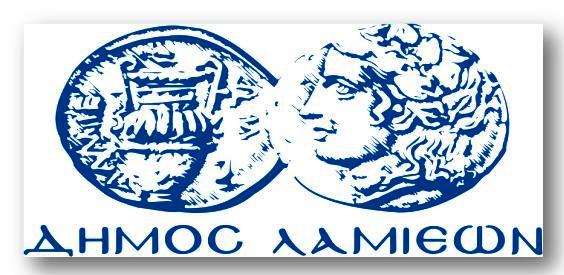 ΠΡΟΣ: ΜΜΕΔΗΜΟΣ ΛΑΜΙΕΩΝΓραφείου Τύπου& ΕπικοινωνίαςΛαμία, 30/9/2014